Приложение 1Карточки к Занятию №3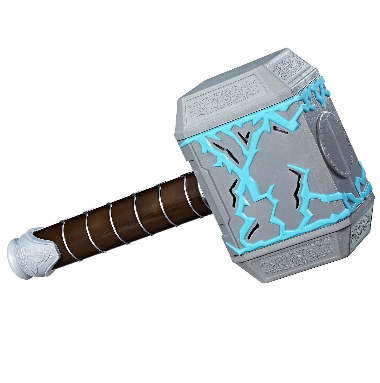 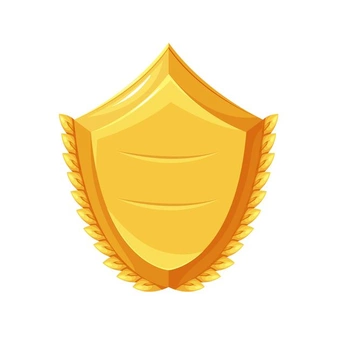 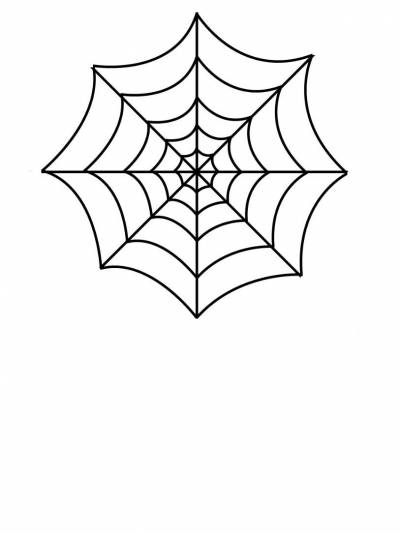 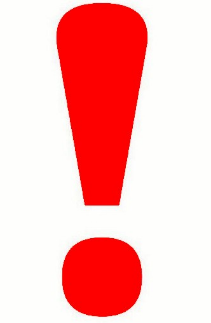 Название проекта«Суперморфемы: цикл занятий в формате сюжетно-ролевой игры для обучающихся 6 классов, посвященный морфемике»Предметная областьРусский языкУчастникиДерябина Мария Андреевна, Благинина Ольга Александровна, Товмасян Алла Арменовнастуденты ФГАОУ ВО «Тюменский государственный университет», г. ТюменьУчительБарашев Андрей Хугасович, заместитель директора по развитию учащихся ОАНО «Школа «Летово», г. МоскваМетодистОвченкова Ольга Юрьевна, кандидат педагогических наук, доцент ФГБОУ ВО "Глазовский государственный педагогический институт им. В.Г. Короленко«, г. ГлазовПроблемаСложность усвоения учащимися 6 классов материала по разделу русского языка «Морфемика».ПротиворечиеПротиворечие между необходимостью усвоения учащимися 6 классов материала по разделу русского языка «Морфемика» и сложностью изложения этого  материала.ЦельУпростить процесс усвоения учащимися 6 классов материала по разделу  русского языка «Морфемика», используя форму сюжетно-ролевой игры.ПродуктЦикл занятий в формате сюжетно-ролевой игры, посвященный морфемике.Занятие №1«Суперморфемы»
Цель: вспомнить основные морфемы и их функцииЗадачи урока: прописать и внимательно изучить теоретический материал, применить полученные знания на практике, пояснить возникающие вопросыОборудование и реквизит: презентация PowerPoint, проектор, интерактивная доска, карточки с морфемами, карандаши, фломастеры, листы А2, А4, цветная бумага, ножницы, клей.Ход занятияУчащимся перед входом в класс раздаются карточки с изображением морфемы, благодаря которым в дальнейшем они поделятся на команды.Учитель: Добрый день уважаемые учащиеся. Сегодня мы с вами познакомимся с настоящими супергероями русского языка, узнаем, какие сверхспособности их отличают и даже попробуем представить это в творческой форме. Но для начала нам необходимо разделиться на 5 команд. При входе в класс вы получили карточки, объединитесь в команды по рисункам на них.Учитель: Ребята, кто такие супергерои? *Дети отвечают*Учитель: Да, вы правы. Супергерои - люди, которые спасают мир от происшествий, помогают в трудной ситуации и борются со злом. Но супергерои существуют не только в нашей реальности, кино и комиксах, но и в русском языке. Они выполняют ряд значимых функций и помогают нашему языку становится ярче, интереснее, многограннее. И эти герои - морфемы.Давайте познакомимся с каждым из них.К. Г. Паустовский любил рассказывать любопытную историю о маленьком мальчике, который увидев вывеску «Антилопа», воскликнул: «Я знаю, что такое «анти», но не знаю, что означает «лопа».Этот случай убедительно показывает, что человек стремится раскрывать смысл неизвестных слов путем их членения, мы сравниваем новые слова с известными и стараемся выделить знакомые смысловые части слова. Это означает, что большая часть слов русского языка в нашем сознании делится на части — морфемы.Морфема – это минимальная значимая часть слова (корень, приставка, суффикс, окончание). Корень - это центральная морфема в слове, несущая основное, лексическое значение. Слов без корня нет.Приставка – служебная морфема, находящаяся перед корнем и служащая для образования новых слов.Суффикс – служебная морфема, находящаяся после корня и служащая для образования новых слов и форм слова.Основа — это обязательный элемент слова, выражающий лексическое значение слова. В основу не входит только окончание.Окончание — морфема, выражающая грамматические значения рода, лица, числа и падежа и служащая для связи слов в словосочетании и предложении или связи подлежащего со сказуемым.Нулевое окончание — это значимое отсутствие окончания, отсутствие, которое несет определенную информацию о том, в какой форме стоит слово. Слушайте внимательно задание: вам необходимо еще раз ознакомиться с печатным материалом, который лежит у вас на партах, затем с помощью канцелярских принадлежностей создать образ морфемы, представив ее в виде человека - супергероя. Представьте, что морфема - супергерой, изобразите его таким, каким вы его видите. Например, придумать этой морфеме определенный плащ, или маску и т.д. Все, что ваша фантазия даст вам сделать. Далее вам следует написать характеристику героя, опираясь на выданный материал, где каждая функция - определенная суперсила. Когда все закончат необходимо будет презентовать свой урок перед классом. На это задание вам дается 20 минут. включайте свою фантазию и воображение и у вас обязательно все получится.*Создание и выступлениеРефлексия: Что оказалось самым трудным в задании? Понятно ли был изложен материал? Выступление какой команды вам понравилось больше всего и почему?Учитель: Спасибо за работу, урок окончен.Занятие №2“Написание одной и двух Н в суффиксах прилагательных и наречий”Цель урока: изучить правила написания одной и двух Н суффиксах прилагательных и наречийЗадачи урока: прописать и внимательно изучить теоретический материал, применить полученные знания на практике, опираясь на записанный материал, пояснить возникающие вопросыОборудование и реквизит: 6 карточек с надписью “Н” и “НН”,  презентация PowerPoint, проектор, интерактивная доскаХод урокаУчитель: Здравствуйте, дорогие ученики! Мы продолжаем изучать морфемику. Прежде чем познакомиться с новыми морфемами, давайте вспомним, что мы узнали на прошлом уроке*Дети дают определение морфемике, рассказывают о функциях морфов*Учитель: Отлично! А сегодня, ребята, мы с вами узнаем, сколько букв Н следует писать в суффиксах прилагательных и наречий. Запишите, пожалуйста, тему урока: Одна и две Н в суффиксах прилагательных и наречий.*Дети записывают тему*Учитель: Итак, запишем правило: (учитель диктует правило, дети записывают)В наречиях, образованных от отглагольных прилагательных, пишется столько Н, сколько в полных формах прилагательныхДавайте запишем примеры:деланно улыбаться (сделанный), нежданно-негаданно явиться (нежданный), путано объяснять (запутанный)А теперь попробуйте сами привести примеры*Ученики называют наречия и прилагательные, от которых они образовались*Учитель: Молодцы! Это правило достаточно легко запомнить, теперь перейдём к суффиксам прилагательных.Напишите, пожалуйста, в ваших тетрадях подзаголовок: Правописание Н и НН в отглагольных прилагательных Давайте начертим таблицу, состоящую из 2-ух колонок: 1-ую колонку озаглавьте  НН, сюда мы запишем правила, касающиеся правописания удвоенной Н, а 2-ую, соответственно, озаглавьте Н. В первую колонке запишем правила: Когда слово образовано от глагола совершенного видаИ приведем пример: рассеяННый (что сделать? - рассеять) Следующее правило:Когда слово образовано на -ОВАТЬ или -ЕВАТЬ (независимо от вида глагола)Примеры: балОВАТЬ - баловаННыйВ колонке с одной буквой Н мы запишем следующее правило:Когда слово образовано от глагола несовершенного вида Пример: варёНый картофель (что делать? - варить)В эту же колонку запишем и слова-исключения: смышлёНый (ребёнок), назваНый (брат), посажёНый (отец), а также жёваНый, коваНый Теперь внимательно посмотрите на ваши таблички и скажите, есть ли у вас какие-то вопросы?*Дети формулируют и задают вопросы, учитель отвечает*Учитель: Запомните также, что в кратких прилагательных пишется столько же Н, сколько и в полныхПримеры: существеННое изменение - изменение существеННоДавайте начертим такую же таблицу для отыменных прилагательных. В колонке слева мы запишем правила для правописания отыменных прилагательных с одной Н, в колонке справа с двумя НСлева запишем: Суффиксы -ан-, -ян-, -ин-. Примеры: кожАНый, серебрЯНый, лебедИНый. А также с одной Н пишутся слова пряный, румяный, юный, багряный, единый, свиной, рьяный, вороной, синий, зеленый - эти слова необходимо запомнитьПерейдем к колонке справа. Запишем сюда суффиксы -енн-, -онн-, -н-. Примеры: наследствЕННый, агитациОННый, торжествЕННый. Следующее условие для написания НН - если одна буква Н в корне, а другая в суффиксе. Примеры: картон - Н - ый, истин - Н - ый. Сюда же запишем еще одно правило: две Н пишутся, если прилагательное образовано от существительного, которое оканчивается на -мя. Пример: время - времени - временный. Необходимо запомнить следующие слова-исключения, которые пишутся с удвоенной Н: деревЯННый, оловЯННый, стеклЯННыйСкажите, пожалуйста, есть ли у вас вопросы?*Дети задают вопросы, учитель отвечает*А сейчас мы можем перейти к практике. Каждому ряду я раздам по 2 карточки: на одной из них написана суффикс Н, на другой - НН. На доске вы увидите слова с пропущенной орфограммой. В течение 20 секунд каждая команда должна будет посовещаться и принять решение, какую морфему необходимо вставить в пропущенное место, после чего поднять соответствующую карточку.  Представитель команды, которая примет решение раньше остальных, подходит к доске с карточкой и объясняет правило написания. За каждый правильный ответ вам дается 1 балл. Побеждает та команда, которая наберет больше всех баллов*Ученики выполняют задание*Учитель: Итак, давайте, обобщим, что мы узнали сегодня*Ученики отвечают на вопрос, рассказывают правилах правописания суффиксов Н и НН*Учитель: Ребята, спасибо за работу, вы можете быть свободны!Занятие №3“Чередующиеся гласные в корне слова”Цель: сформировать навык правильного написания чередующихся гласных в корне слова.Задачи: повторить правописание чередующихся гласных в корнях -лаг- — -лож-,  -раст- — -ращ- —  -рос-; познакомить детей с правилами написания чередующихся гласных в корнях -кас- — -кос-, -гар- — -гор- и -зар- — -зор-; развить умение определять орфограмму и выбирать условия написания чередующейся гласной в корне слова.Оборудование и реквизит: презентация PowerPoint, проектор, интерактивная доска, карточки с изображениями суператрибутов — щита, молота, паутины и восклицательного знака.Ход урока.Учитель: здравствуйте, ребята! Сегодня мы с вами продолжим изучать морфемику. Но перед этим давайте вспомним, что нового мы узнали на прошлом уроке. Ученики рассказывают о правилах написания Н и НН в суффиксах прилагательных и наречий. Учитель: отлично! Сегодня речь пойдет об еще одной, не менее важной, части слова, вы вспомните орфограммы, которые изучили в пятом классе, а также познакомитесь с новыми. Давайте посмотрим на экран и отгадаем тему урока. Дети отгадывают ребус, в котором зашифрована фраза "Чередующиеся гласные в корне слова". Учитель: молодцы! Тема сегодняшнего урока — "Чередующиеся гласные в корне слова". Давайте запишем ее в тетрадь. Дети записывают тему.Учитель: давайте вспомним, что такое чередующиеся гласные? Дети: чередующиеся гласные — это гласные, которые могут меняться (чередоваться) в одном и том же корне. Учитель: верно. С какими корнями, в которых есть чередующиеся гласные, мы познакомились в пятом классе? Как узнать, какую гласную необходимо написать в каждом из этих корней? Дети: -лаг- — -лож- (пишем А, если есть суффикс А) -раст- — -ращ- —  -рос- (пишем А перед СТ, Щ. Исключения: отрасль, Ростов, ростовщик, росток, Ростислав)Учитель: вы молодцы! Сегодня мы с вами изучим новые корни: -кас- — -кос-, -гар- — -гор- и -зар- — -зор-. Записываем.В корнях -кас- — -кос- А пишется, если есть суффикс А, во всех остальных случаях пишем О: касаться, коснуться.В корнях -гар- — -гор- под ударением пишем А, в безударном положении — О: угарный, сгорать. Исключения: выгарки, изгарь, пригарь.В корнях -зар- — -зор- под ударением пишем О, в безударном положении — А: зорька, заря. Исключения: зоревать, зоревой.Не ошибиться в правильности написания корня нам помогут суператрибуты: щит, молот и цепкая паутина. Так, например, в корнях  -кас- — -кос- и -лаг- — -лож-  буква А может появиться только тогда, когда ее защищает щит суффикса А: без прикрытия она боится. В корнях  -гар- — -гор- буква А будет стоять со своим волшебным молотом, а в корнях -зар- — -зор- наоборот: молот будет у буквы О. В корнях -раст- — -ращ- —  -рос- буква А связана суперпаутиной с сочетанием СТ и буквой Щ. Но нельзя забывать, что в словах-исключениях буквы обладают особой силой и не подчиняются никаким правилам, мы будем писать перед такими словами восклицательный знак.Давайте перейдем к практике. На доске написаны слова. Для того чтобы определить, какую букву необходимо вставить, найдите ее суператрибут, если он необходим, и поставьте его рядом со словом.На доске в столбик записаны слова: р…стительность, к…снуться, з…ря, г..реть, Р…стислав, приг…рь, сг…рать, выр…щенный, пор...сль, з…рька, к…саться, изг…рь, отр…сль, пол...гать, з…ревой, пол…жить. В другой части доски магнитами прикреплены карточки с суператрибутами (см. Приложение 1). Дети по очереди подходят к доске, подбирают необходимую карточку и прикрепляют ее рядом со словом, затем вставляют букву и графически обозначают ее написание.Учитель: отлично, вы справились с этим заданием! А теперь посмотрите на слайд: в некоторых предложениях допущены ошибки.  Найдите их, перепишите предложения к себе в тетрадь правильно и обозначьте орфограммы.Земля возле дома была покрыта густой ростительностью. Мальчик пологал, что сделал правильный выбор.Прошлым летом мы жили в Ростове.Я посадил семечко в горшок, и уже через неделю увидел маленький расток.Моя подруга приехала в августе очень загорелая: она отдыхала на юге. Дети выполняют упражнение, затем выполняется проверка задания.Учитель: давайте вспомним, что нового мы узнали сегодня на уроке. Какие корни с чередущимися гласными мы теперь знаем? От чего зависит написание букв в этих корнях? Дети отвечают.Учитель: вы сегодня большие молодцы! Урок окончен, можете идти на перемену.Занятие №4«Легенда о приставках»Цель урока: изучить, какие приставки являются неизменяемыми, усвоить правила написания приставок, оканчивающихся на З и С и приставок ПРЕ- и ПРИ-Задачи урока: записать основные неизменяемые приставки и правила написания приставок, оканчивающихся на З и С и приставок ПРЕ- и ПРИ- написать сочинение, используя теоретический материал Оборудование и реквизит: презентация PowerPoint, проектор, интерактивная доскаУчащиеся заходят в класс и рассаживаются по местам. Учитель начинает рассказывать загадочным голосом легенду.Учитель: Давным-давно жили-были в одном маленьком городе приставки. Город был настолько маленький, что в нём помещалось всего лишь три дома. Жители каждого дома были очень дружны и лишь изредка заходили друг к другу в гости.До дома первых жильцов было легко добежать. Его жители могли сделать всё что угодно: переписать книгу, списать текст, дописать рассказ, оформить подписку, сварить вкрутую яйцо, ввезти инструменты, обтесать древесину. Недооценить трудолюбие и постоянство жильцов этого дома просто невозможно. Они всегда, при любых обстоятельствах вели себя одинаково.Учитель: Как вы думаете? Кто живет в этом доме?*дети отвечаютУчитель: В первом доме живут неизменяемые приставки. Давайте с ними познакомимся поближе.Неизменяемые приставки всегда пишутся одинаково. Их правописание ни от чего не зависитС – сбежал, Со – собралЗа – забежалНа – накинулВ – втащил, Во – вобралНад – надписал, Надо – надорвал, Недо – недоспатьПод – подкинул, Подо – подобрал, По - покинулПере – передать, Пред - предсказатьОб – обвёл, Обо – обошёл,О – округлил, Ото - отобралДо – добылБез – бездомныйПро – прообраз, НОПра – праязык, прабабушка, прародина (=древние)Запомните!Не путайте неизменяемую приставку С- с приставками на З-/С- (особенно если впереди есть ещё одна приставка НЕ-). Это разные правила:Несделанный (неизменяемая приставка, которая не зависит от последующей согласной)Ниспослать (приставка нис- зависит от последующей согласной) Не путайте неизменяемую приставку С- (сдать, сделать) с «з» в начале корня:Здесь, здоровье, здание, здравствуй ПРИСТАВКИ З- НЕ СУЩЕСТВУЕТ!Учитель: Второй дом стоял на возвышенности. В одной половине этого дома жили приставки, у которых любимым головным убором были шапки. И это не удивительно – эти приставки были глухими. Во второй половине дома жили приставки, которые любили украшать свою одежду маленькими звонкими колокольчиками. Когда всходило солнце, те и другие жители этого дома спешили по изгибу узкой дорожки к любимому источнику. Они воспевали великую силу священной воды, набирали ее в плотно закрывающиеся ёмкости, взваливали эту ношу на себя и возвращались к себе домой.Учитель: Как вы думаете? Кто живет в этом доме?*дети отвечаютУчитель: Во втором доме живут приставки на –З и - С К приставкам на З и С, относятся: без-, бес-, раз-, рас-, роз-, рос-, из-, ис-, воз-, вос-, вз-, вс-, низ-, нис-, чрез- (через-), чрес- (черес-)Правописание этих приставок зависит от последующей буквыБуква З в приставке пишется перед ЗВОНКИМИ согласнымиБуква С в приставке пишется перед ГЛУХИМИ согласнымиПримеры: разграничить/расписание; безбрежный/бессистемный; избегать/исследовать; взвалить/всходить; воззвание/восхождение; низвергнуть/нисходящий; чрезмерныйУчитель: Третий дом стоял неподалёку от привокзальной площади. В нем жили приставки Пре и При. Они были братьями и все время соперничали друг с другом.Пре был очень серьезным, всегда доводил все до конца, все его действия достигали превосходной степени. Он все превозносил, любил даже немного преувеличивать, а когда он общался со своими друзьями – прилагательными и наречиями, то указывал на высшую степень качества. Всем всегда восхищался: какой прекрасный день! Какое преспокойное местечко! Какая прелесть! А преступникам он всегда преграждал путь и не пропускал их в свой мир. Он никогда не предавал друзей.При был очень легкомысленным, делал все наполовину, приставал, прилипал к другим. Все его поступки совершались на короткий срок. Он не придавал значения своим действиям. При очень любил прикарманивать чужие вещи, приманивать своими шуточками. Но все-таки он иногда доводил свои дела до конца, потому что из-за такой неорганизованности При Пре очень сердился и выходил из себя.Как-то решили части речи помирить двух братьев, но им это не удалось – они так и не научились жить в согласии друг с другом.